Biskupové nesouhlasí s divadelní hrou Naše násilí a vaše násilí18. 04. 2018 RUBRIKA: DOMÁCÍBiskupové českých a moravských římskokatolických diecézí i apoštolský exarcha zastupující řeckokatolickou církev v ČR se na uplynulém 113. plenárním zasedání ČBK v Nitře také zabývali postojem katolické církve v ČR k plánovanému uvedení divadelní hry Olivera Frljiće Naše násilí a vaše násilí v rámci festivalu Divadelní svět podpořeného statuárním městem Brnem.Biskupové se od uvedení zmíněné divadelní hry distancovali a v dopise primátorovi statutárního města Brna Petrovi Vokřálovi také sdělili, že vzhledem k městské podpoře festivalu nemohou převzít záštitu nad projektem Re:publika, který je taktéž podpořen brněnským magistrátem. Mimo neudělení záštit se také nemohou zúčastnit akcí, které jsou s touto akcí na připomínku 100 let do vzniku Československa spojeny.V dopise čeští a moravští biskupové zdůrazňují, že chápou festivalem deklarovanou svobodu jako pojem nepochybně spojený také s odpovědností i úctou a uvedení Frljićovy hry označili za „výprodej křesťanství a jeho ideálů“. Taktéž uvedli, že „takto pojaté divadelní představení je urážkou nejen českých občanů - křesťanů, ale také muslimů a v neposlední řadě všech občanů naší země“. Představení Naše násilí a vaše násilí obsahuje totiž scénu, kdy Ježíš znásilňuje muslimskou ženu, což je z křesťanského hlediska rouhání a lidsky neakceptovatelnéKázání - repatriace kardinála Berana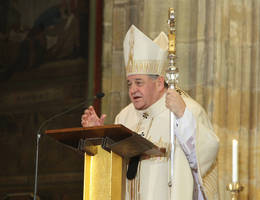 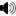 21. dubna 2018Život kardinála Berana byl vyplněn týmž zápasem v podmínkách odpovídajících posunu o devět a půl století. Stejně vzdělaný, stejně tichý, stejně národu věrný, stejně pevný ve víře a připravený k obětem za ni. Jako vězeň v Terezíně a Dachau zažil, co je přímé ohrožení života a nutnost spolupráce všech stejně ohrožených. Šlo o holý život každého, a v jedné řadě si pomáhali ideoví protivníci. Odtud si odnesl zkušenost ekumeny i myšlenku, že lze spolupracovat i s názorovým odpůrcem, kdyby byl u moci, na budování státu a k prospěchu celé společnosti. Zklamání se dočkal brzy. Všechny církve na nátlak Alexeje Čepičky odpřisáhly bezpodmínečnou poslušnost vůči státu a jeho ideologii. Jen on v čele katolické církve to odmítl a s ním ostatní biskupové. Za zdrženlivě podanou ruku ke spolupráci s poúnorovou vládou byl odveden do internace a posléze přinucen k trvalému exilu. Nepřehlížím přitom ani ty katolické kněze, kteří zradili své biskupy a papeže a vytvořili v církvi pátou kolonu, kolaborující s rudou totalitou. O jejich roli svědčí skutečnost, že na svém zasedání výboru mírového duchovenstva odměnili potleskem rozhodnutí strany a vlády o trvalém vyhoštění arcibiskupa Berana z vlasti a faktickém znemožnění výkonu jeho úřadu. Toto rozhodnutí odvolala vláda České republiky spolu s prezidentem republiky na podzim 2017. Není jen nějakou náhodou, že stejný osud tehdy stihl i primasy zemí střední Evropy, v nichž sv. Vojtěch zanechal zřetelnou stopu.Řekl jsem, že opět stojíme v rozhodující hodině. Nemlčel kardinál Beran, nesmím mlčet ani já. Co nám hrozí? Podobně, jako za sv. Vojtěcha i za kardinála Berana je veden útok na rodinu. Jsou navrhovány bezprecedentní a ničivé zákony proti ní. Jsou chystány zákony degradující člověka na jakési bezpohlavní cosi. Jsou navrženy zákony ekumenicky řečeno proti církvím a je trvalá snaha je marginalizovat a mít pod kontrolou. Připomenu, že o tom přesvědčivě promluvil kardinál Beran na Druhém vatikánském koncilu o náboženské svobodě a ekumeně v duchu pokory a bratrství. Svoboda a důstojnost člověka jsou dnes mnohdy omezovány a potlačovány předpisy ve zdravotnictví, sociálních ústavech i ve školách. Jsme ohroženi mocnostmi a ideologiemi zvnějšku a nemůžeme se fakticky bránit. Zcela nedávno došlo v naší zemi k případu, který mi nejenom připomíná, že nesmím mlčet, ale že mám povinnost zvýšit hlas a křičet. V naší zemi a po celé Evropě je rozvracena demokracie a spolu s tím dochází ke hroucení právního státu a de facto  je rušena rovnost před zákonem. Existuje zákon proti urážkám národa, rasy, etnické nebo jiné skupiny osob (trestní zákoník 40/2009 Sb., § 355). Ptám se tedy: Jak je možné, že příslušné orgány justice nezakročí proti uvedení hry, která je v příkrém rozporu s tímto zákonem? Jak je možné, že se nenašel nikdo, kdo by podal trestní oznámení na brněnské divadlo, které ohlásilo uvedení blasfemické a zvrácené hry Olivera Frjiče Klatba (Vaše násilí a naše násilí)? Jakým právem může být svobodně a beztrestně urážen každý, kdo si váží křesťanských hodnot, to je především Ježíše Krista, a každý občan, který ví, co vykonal pro návrat svobody svatý Jan Pavel II.? Ptám se celé naší  i evropské společnosti: Co by se stalo, kdyby nějaké divadlo uvedlo podobnou hru urážející Islám? Ale vy, křesťané, za všech okolností se podvolte a buďte ústupní. Nemáme kam ustoupit!Na základě  prohlášení  ČBK a vyjádření kardinála Dominika Duky  k divadelním hrám Vaše násilí, naše násilí  a  Prokletí  a odezvy veřejnosti k tomuto tématu Moravsko-slezská křesťanská akademie, působící  v Brně  pořádá kolokvium SVOBODA KULTU A KULTURY V DIALOGI  A KONFRONTACIANEB VAŠE UMĚNÍ A NAŠE VYZNÁNÍDatum: 9. 5. 2018 – 17.00  - 19.00 hodMísto: Přednáškový sál MSKA, Smetanova 14, 602 00 BrnoÚčastníci kolokvia:Doc. JUDr. ThDr. PhDr. Stanislav Přibyl, PhD, církevní soudce, vyučující na  KTF JČ U České  BudějoviceIng. Hana Lipovská, vyučující Ekonomicko-správní  fakulta MU BrnoDoc. JUDr. Zdeněk Koudelka, PhD.JUDr. Tomáš Tyl, PhD, právník – heraldika a symbolika Mgr. ICLic. Jan Rozek, církevní soudce( doc. JUDr. Kateřina Šimáčková, PhD, ústavní soudkyně)( doc.JUDr. Pavel Molek, PhD, soudce Nejvyššího správního soudu)Moderátor:ThDr. ICLic. Jiří Koníček, prezident MSKABližší info a přihlášení www.mska-akademie.cz, mska-akademie@mska.cz